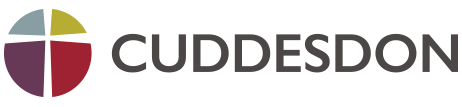 Job description and person specificationLetters of application, which should include reasons for applying for the role and demonstrate how the applicant’s aptitudes, enthusiasms, experience and qualifications match with the Job Description and Person Specification above, should be sent, together with a full CV and the names and full contact details of three referees to: The Principal, The Rt Revd. Humphrey Southern, Ripon College Cuddesdon, Oxford OX44 9EX or by email to michael.hunt@rcc.ac.uk to arrive not later than Monday 7th October 2019. Interviews will be held at Cuddesdon on Thursday 17th and Friday 18th October and it is hoped that the successful applicant will be in post from 1st January 2020, or as soon as possible thereafter, ready for the start of Hilary Term 2020.Offers of employment will be subject to proof of the right to work in the UK. Ripon College Cuddesdon is not registered to sponsor applications for visas.Job titleLecturer in New Testament and Programme Lead for Independent StudentsSalaryStipend of £26,700 plus book allowance £753 paSummary, purpose and objectives of the roleTo share in the formation, training and teaching of ordinands and lay ministerial and independent students in the context of a community that is both close and dispersed, having special responsibility for the work of the Cuddesdon Study Centre and for overseeing Independent Student programmes at Cuddesdon; to share in the teaching of New Testament and other subjects across the Pathways, as appropriate.  .Main duties and responsibilitiesTo lead the Cuddesdon Study Centre, developing a shared vision for its work: the initiation of short courses and a lecture programme and the co-ordination of visiting and overseas scholars.To act as Programme Director for independent (non-ministerial) students at Cuddesdon, including helping to promote this sector of our activity, attracting new students and representing their interests in staff meetings and elsewhere.To share in the teaching and assessment of New Testament at least to Masters’ level on Cuddesdon-based courses for full-time and part-time students, including some Greek language tuition. To play a part in leading and teaching on weekend courses and annual summer/spring residentials for part-time students.To teach and assess in at least one other area of the curriculum.To act as Personal Tutor to a specified number of full-time and Cuddesdon-based part-time ordinand students, including support and oversight of their formation and progress and the writing of yearly reports.To attend weekly staff meetings in term, along with start of year planning meeting in September, post-term ‘Big Picture’ meetings after Michaelmas (Autumn) and Hilary (Spring) Terms and annual Staff Residential following Trinity (Summer) Term.To share in the leadership of a student College Group, including attendance at its weekly meeting for worship and fellowship.To play a full part in the worshipping life of the College, including preaching and (if ordained) presiding at the Eucharist on weekdays in term time, weekend courses and summer/spring residentials for part-time students.To be available for occasional teaching, as agreed, in off-site centres in Portsmouth, Gloucester and Ludlow. To share in the administrative responsibilities of the College.This is an indicative list of duties and responsibilities only, and should not be regarded as exhaustive.Person SpecificationThe person appointed to this post will have a love for the Church and its calling, deep reserves of resilience, a robust and palpable spirituality and a cheerful and collaborative disposition, delighting in the variety of the community we are and which we serve, and confident of the welcome they will receive and the value that will be attached to their contribution. S/he will be eager to share in the social and worshipping life of a relatively tight-knit community in Cuddesdon and to engage in the wider life of our off-site pathways as appropriate.Person SpecificationThe person appointed to this post will have a love for the Church and its calling, deep reserves of resilience, a robust and palpable spirituality and a cheerful and collaborative disposition, delighting in the variety of the community we are and which we serve, and confident of the welcome they will receive and the value that will be attached to their contribution. S/he will be eager to share in the social and worshipping life of a relatively tight-knit community in Cuddesdon and to engage in the wider life of our off-site pathways as appropriate.Person SpecificationThe person appointed to this post will have a love for the Church and its calling, deep reserves of resilience, a robust and palpable spirituality and a cheerful and collaborative disposition, delighting in the variety of the community we are and which we serve, and confident of the welcome they will receive and the value that will be attached to their contribution. S/he will be eager to share in the social and worshipping life of a relatively tight-knit community in Cuddesdon and to engage in the wider life of our off-site pathways as appropriate.QualitiesEssentialDesirableQualifications A doctoral degree in a relevant field of Biblical Studies (New Testament)To be in Priests’ Orders in the Church of England or a Church in full communion with it.Knowledge and experienceFamiliarity with recent and developing thinking in a relevant field of Theology. Ability to teach in at least one other curriculum area (Mission, Doctrine, Church History, Liturgy, Pastoral Theology etc.)Experience of teaching and assessment at undergraduate and/or graduate levelSkills & aptitudesEnthusiasm for teaching theology in the context of ministerial formation and a working knowledge of how academic and formational streams co-relate in theological training.A vision for education for Christian discipleship and demonstrable enthusiasm to see students grow in confidence and joy in their ministry.Enthusiasm/experience for/of the world Church and interest in promoting Cuddesdon as a centre of learning across cultural and denominational boundaries.Knowledge and experience of lay theological education in one or more settingsPersonal attributesCommitment to the training and formation of men and women in both residential and non-residential modes for ordained and lay ministry.Commitment to the values and aspirations of Cuddesdon as summarised in the Ethos Statement in the sidebar on page 1 above.The ability to work in a pressurised environment, yet able to model good self-care and a responsible work-life balance.CircumstancesAvailability for some weekend working, and also some evenings in term time (mainly Tuesdays)Ability to drive / availability for some teaching in off-site centres (e.g. Gloucester, Ludlow, Portsmouth &c.)Summary Terms & ConditionsHours:  You will be expected to manage your working hours to meet teaching, pastoral and worship requirements within the framework of the overall College timetable. Weekend and evening working will be required, as well as contribution to periods of residence by non-residential students.Location: Based at Ripon College Cuddesdon. Accommodation is provided free of charge in a College provided house (subject to availability and necessity for the better performance of duties) or a housing allowance set at the Oxford Diocese amount of £13,474. Salary:  Salary and other benefits are set in line with the Lichfield Scale for Academic Staff Remuneration and Benefits Scale.Contract: This is a permanent position subject to satisfactory completion of a six month probation period. Holiday: The holiday entitlement is 6 weeks plus 8 bank holidays. Annual leave will not normally be granted during term time. Pension: You will be entitled to membership of an appropriate Church of England Pension, including the Clergy Pension Scheme. College Meals: You will be entitled to free meals in the College dining room during term time when the kitchens are open.There is a Genuine Occupational Requirement (GOR) that the post-holder is a Christian. Regulation 7(2)a of the Employment Equality (Religion or Belief) Regulations 2003 applies.This post is subject to DBS enhanced disclosure.